平成21年度に地域生活定着支援事業が始まり、10年以上が経過しました。関係機関の皆様のご協力をいただきながら支援をしていますが、実情を十分に伝えられないまま、支援をしている現状があります。そこで改めて、「罪に問われた障害者、高齢者の支援の現状」を再確認し、共通認識することで地域生活定着促進事業の理解促進、支援者の技術の向上を目的に関東甲信越ブロックの研修を開催いたします。基調講演　「罪に問われた障害者と高齢者の現状」　　　　　　　　　　～刑務所の中の実態～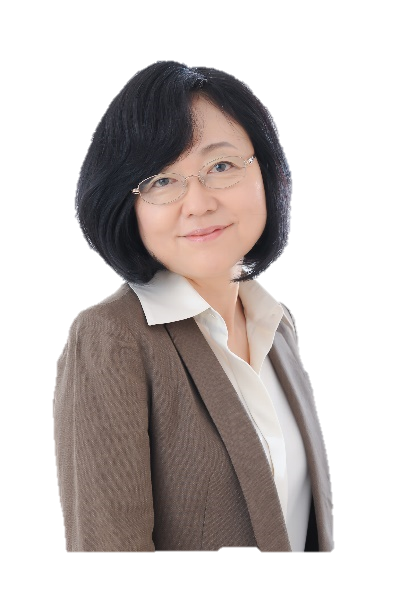 　　　　　　　　　　　　　　　　　　　　　　　講師　　江川　紹子　氏　　　　　　　　　　　　　　　　　　　　　　　　　　　ジャーナリスト　　　　　　　　　　　　国際情勢や国内の社会問題、教育問題、人権・平和等に関して、精力的に取材・執筆。近年では、東日本大震災や熊本地震の取材、郵便不正事件やいくつもの再審事件など、刑事司法の様々な問題を追及。検察の在り方検討委員会に就任するなど、多方面に活躍中。　日時 2021年11月11日（木）13時～16時10分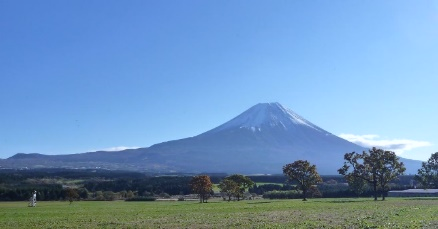 　　 　１２：３０～　　受付開始	１３：００　　　開会挨拶　　全国地域生活定着支援センター協議会会長　高原伸幸　　　１３：１０～  　基調講演　　江川紹子氏	１４：５０～　　行政報告　　厚生労働省社会・援護局総務課　法務省保護局観察課　　　１５：３５～　　活動報告　　静岡県地域生活定着支援センター　　　　　１５：５０～　　事例報告　　長野県地域生活定着支援センター	　　　１６：０５　　　閉会挨拶　　山梨県地域生活定着支援センター	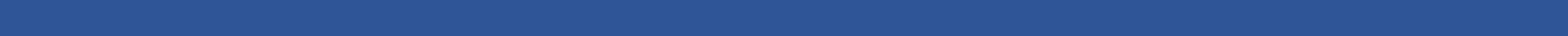 本研修は「 zoom 」を使用します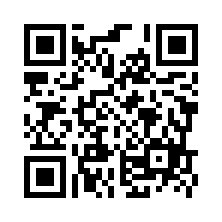 　  インターネットに接続されたパソコン、タブレット、スマートフォンのいずれでも　　参加できます。使用するデバイスの（パソコン、タブレット、スマホ等）に　　あらかじめ、Zoomのアプリをインストールまたはダウンロードしてください。　　（インストール、ダウンロードは無料でできます。最新バージョンを使用してください）　　※パソコンやタブレットの場合はこちらからダウンロード　→　　　http://zoom.us/downroad（「ミーティング用Zooｍクライアント」をダウンロード）　　※スマートフォンの場合はＡppleストアやGooglePleyストアから「Zoom Cloud Meetings」のアプリをダウンロード　　※いずれも参加者（ゲスト）として使用される場合は、Zoomのライセンス（マイアカウント）を取得する　　　必要はありません。（アカウント取得が必要なのは主催者となります）インストール/ダウンロードするだけで参加可能です。　　　注意事項★参加にはインターネットに接続できる環境が必須となります。有線ＬＡＮの使用、またはWi-Fi環境での参加を推奨します。　　★参加にかかるデータ通信料は参加者負担となりますのでご了承ください。スマートフォン、タブレット等の契約プラン内容によってはデータ制限がかかる可能性がありますので、ご注意ください。　　★通信状況やお使いのデバイス状況により、映像や音声が途切れてしまうなどの不具合が生じる可能性もあります。あらかじめご了承ください。　　　【配信の撮影・録画・キャプチャー等および資料の無断転載、複製等は固くお断りします】　　★感染の状況により研修会を中止する可能性があります。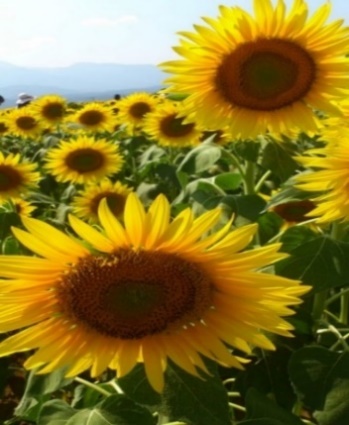       ＜問い合わせ先＞      